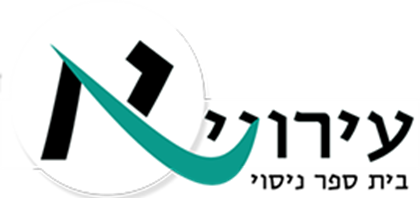 טופס רישום לכיתה ז' בשנת הלימודים  תשפ"א עירוני א' חיפההורים יקרים, אנו מברכים אתכם על החלטתכם לרשום את ילדכם לבית הספר עירוני א'.בטופס זה יהיה עליכם לבחור את המגמה המועדפת: משפטים, רובוטיקה, תקשורת , ספורט ,אומנותנא מלאו באופן מדויק את הפרטים הבאים וצרפו תעודת מחצית א' של כיתה ו'.שם פרטי (תלמיד/ה - כפי שמופיע בתעודת הזהות)__________________שם משפחה (תלמיד/ה - כפי שמופיע בתעודת הזהות) ________________בוגר בית ספר יסודידרורשלווהיבניאליעין היםניריםחופיתליאו-בק יסודיעלייהנאות פרסאחרשם ההורה_____________________________________________שם הורה נוסף__________________________________________מיןבןבתתעודת זהות תלמיד/ה _____________________________________תאריך לידה____________________________________________תאריך עלייה ___________________________________________כתובת________________________________________________נייד תלמיד/הנייד הורה ___________________ נייד הורה____________________מגמה מועדפת בכיתה ז'רובוטיקהמשפטיםתקשורתספורטאומנותיש לצרף את הקובץ ותעודת מחצית א ' למייל  rishtashafa@gmail.com